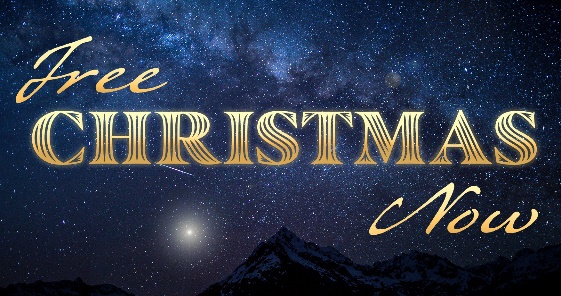 Without a WordStudy GuideRead Matthew 1:18-25 and Matthew 2:11-14.  Based on these passages, what are two or three words you would use to sum up Joseph’s character?Read Isaiah 42:1-3. How do the character traits of Joseph align with those of the Suffering Servant in Isaiah? Do any of the character traits of Joseph align with those of your own father? 